ランチメニュー・焼き魚定食　1,000円・和みランチ（コーヒー付）　1,300円・海鮮重　　 2,200円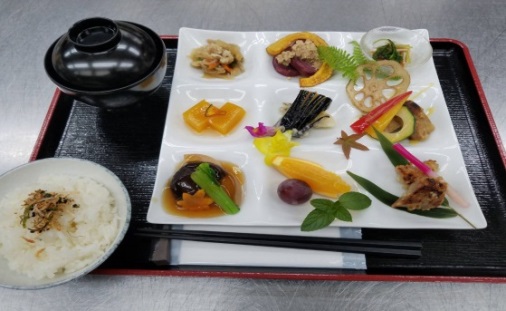 ・天重　　　 1,700円・ステーキ重　 1,700円・鰻重　　　 3,300円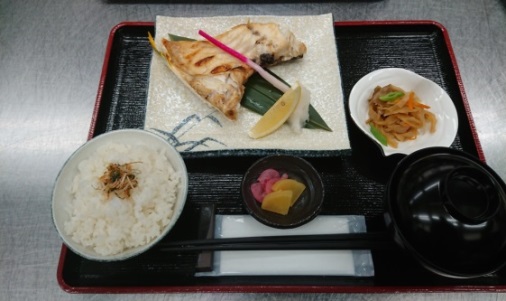 ・鰻重上　　 4,400円・お刺身定食  2,200円・松花堂　　　　　 　1,700円・松花堂（お刺身入り） 2,750円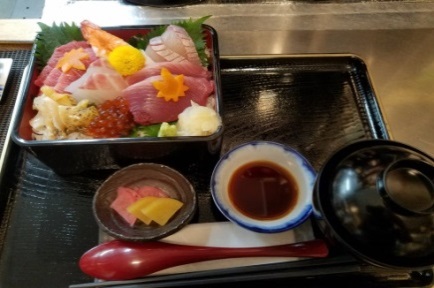 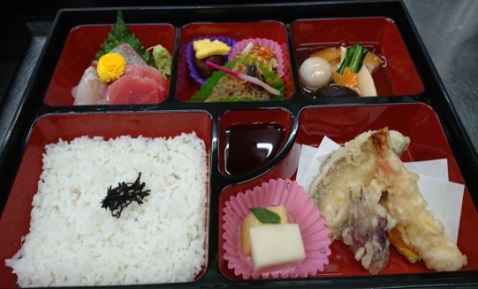 ※全て税込み価格